Урок русского языка в 3 классе  тема «Предлог»Тип урока: Закрепление полученных знаний.Цель: Закрепить умение находить предлоги в тексте и писать их отдельно со словами.Задачи:1.Обучающая: Продолжать работу по развитию умения правильно употреблять предлоги.2.Коррекционная: Развивать навыки грамотного каллиграфическогописьма и орфографической зоркости у учащихся; повышать  уровень формируемых знаний на основе применения разноуровневых  и творческих заданий.3.Воспитательная. Воспитывать аккуратность при выполнении заданий, усидчивость, познавательную активность, уверенность в своих возможностях.Оборудование, используемое на уроке: компьютер, проектор, экран, раздаточный материал: смайлики, индивидуальные карточки в 3-х вариантах (зеленые 1 гр.,  синие-2 гр., желтые- 3 гр), учебник Русский язык Э.В. Якубовская 3 класс Ход урока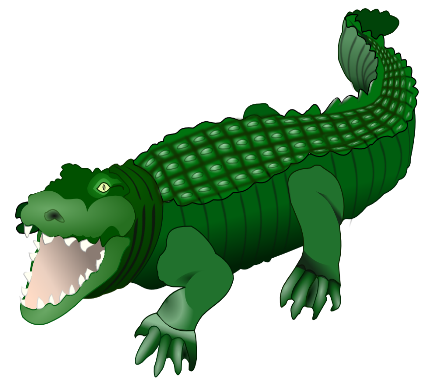 Вставьте в предложения необходимый предлог.Вставьте в предложения необходимый предлог.Вставьте в предложения необходимый предлог.Вставьте в предложения необходимый предлог.Вставьте в предложения необходимый предлог.Вставьте в предложения необходимый предлог.Этап урока, времяСодержание урокаПримечаниеОрг. Момент. Психологический настрой. Эмоциональная рефлексия.Доклад дежурных (число, день, месяц, какой урок по счету)Слайд 2- Пожелайте друг другу успеха на уроке. Упражнение «Удачи тебе»- И я желаю вам удачи. Если вы будете внимательные, активные, то у вас все получится.Слайд 3-4А сейчас мы отправимся в сказку. А в какую, вы сейчас догадаетесь. Внимательно  посмотрите на желтый круг.   Что он вам напоминает? (Солнышко, Колобок)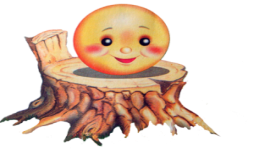 У вас на партах тоже лежат колобки – смайлики грустные и веселые, для того, чтобы вы показали свое настроение. (Эмоциональная рефлексия)- Я хочу, чтобы  к концу урока у всех было хорошее настроение и радостная улыбка.Сегодня на уроке мы вспомним сказку «Колобок». И выполним задания от колобка. Учащиеся улыбкой и кивком головы приветствуют друг друга. Поочерёдно касаются одноимённых пальцев рук своего соседа, начиная с больших пальцев, и говорят: - желаю (соприкасаются большими пальцами)- успеха (указательными)- большого (средними)Во всём (безымянными)И везде (мизинцами)Удачи тебе на уроке! (прикосновение всей ладонью руки)Проверяют готовность к урокуПоказывают настроение с помощью смайликаПальчиковая гимнастикаДля начала мы слепим колобка            Мы лепили колобка            Тесто мяли мы слегка            А потом его катали            На окошечко сажали            Он с окошка прыг да прыг(хлоп)            Укатился, озорник.(Вращение кистями)Массажные мячиМинутка чистописанияТЕТРАДИ ЕЩЕ ЗАКРЫТЫСядьте ровно, правильно расположите тетрадь для письма, запишите число, классная работа.Подчеркните самый красивый показ.Итог.Словарная работа и звуко – буквенный анализ словаОрганизация деятельности по применению полученных знанийА вы хорошо помните сказку про Колобка? Вот мы сейчас проверим. Я буду вам задавать вопрос, а вы отгадаете и отгадку запишите.- Я буду вам задавать вопрос, а отгадку запишите на доске и в тетрадях.1.Кто хотел первым Колобка съесть: волк, заяц, лиса? Какое это слово?– словарное. Проговори его. Как будешь писать?2.Лиса уговорила сесть колобка ей: на шею, язык, зубки?3. Соскучился колобок и покатился: с окна – на лавку, с лавки на  пол, с полу – к двери…с крыльца – на двор, со двора – за ворота и покатился по …(дороге)4.На какое растение по форме похож Колобок?Пишет ученик слово «арбуз» на доске и сразу делает звуко-буквенный анализ, чтобы лучше запомнить написание этого слова(Почему написал в конце слова букву «з»?  Это парный согласный. Как проверить?Можно слово изменить – арбузы)Заяц, язык, дорога, арбуз.ИтогЗаписывают по очереди  на доске, объясняя правописание орфограмм, а остальные в тетрадях.Работа по теме урокаСлайд 6- А помните ли вы песенку  Колобка?Что такое амбар? Что такое сусек?Работа по группам.1.Задание от колобка. Разделиться на две группы. Вам нужно вставить пропущенные слова в песенку колобка. Вставьте пропущенные слова на место. Я Колобок, Колобок!__ амбару метен,__ сусекам скребен,__ сметане мешен,__ печку сажен,__ окошке стужен,__ дедушки ушёл,__ бабушки ушел.-  Кто догадался что пропущено? (предлоги)- Какие это слова?  По,  на, на, в, от2. Задание. Перед вами  схема. В ней зашифрована тема нашего урока.  Кто догадается, что это за слово, тот угадает тему урока.Как вы расшифровали схему? (Каждой букве соответствует цифра. Если цифры поставить по порядку, то получится  слово ПРЕДЛОГ)Как  называются пропущенные слова?Сегодня мы продолжим работу по теме «Предлоги».Цели на урок:1.Уметь находить предлоги в предложениях.2.Уметь писать предлоги.3. Уметь использовать предлоги в речи.Что такое предлог? (маленькое, но очень важное слово)Что знаете о предлогах, давайте обобщим?(предлоги пишутся со словами отдельно)ИтогДети называют предлоги и отвечают на вопросы учителя, что предлоги пишутся со словами отдельно Появляется тема на слайдеРабота с учебником Итак, мы сегодня будем находить предлоги в предложениях и выделять их. Работа с учебникомОткройте учебник  на стр.44,  упр.2.Найдите столбик на половину зеленый. Прочитайте первый ряд слов . Составьте из этих слов предложение. Какой предлог встречается в этом предположении?Про колобка записать на доске в тетради, второе предложение устно.Давайте запишем под диктовку предложение. Послушайте: «Покатился колобок по лесу». Есть предлог? (по). Как будете писать его? (Отдельно)Записывают в тетрадях под диктовку. 3 вар. Списывают с письменного текста.ИтогОдин ученик у доски , остальные в тетради. ФизминуткаКолобокПредлоги - это маленькие, но важные слова, которые важно знать и отличать от других слов. Об этом даже есть стихотворение. - Ребята, у нас девочки знают даже стихотворение про предлогиЧудесный выдался денёк, А я учу предлоги… Ты должен твёрдо знать урок: У нас учитель строгий! И я шепчу, закрыв глаза,  Скрестив под партой ноги: “Что значит – “по”? Что значит – “за”? И “за” и “по” – предлоги…” А хорошо бы – за порог И – мчаться по дороге!.. Ах, кто бы выучить помог (вместе) Нам эти все предлоги?! А. Шибаев Какие вы услышали предлоги в стихотворении?Итогчитают стихОбобщение и систематизация знаний. Самостоятельная работа по группам обученности.Возьмите  свои карточки. Вы сейчас выполните самостоятельно свои задания. У 1 вар – красный цвет, у 2 вар. – зеленый, у 3 вар.- желтый.Текст в ваших карточках – это путешествие колобка. Вставить предлоги по смыслу в предложения. Прочитайте внимательно и вставьте нужный предлог.1 гр.Положила студить его __  окошко.Прыгнул  Колобок __ окошка __ скамейку.А  __   скамейки покатился __  пол.2гр. Покатился колобок___тропинке___лес3гр. Подчеркнуть предлог в предложенииЯ от бабушки ушел, я от дедушки ушел, и от тебя, зайца, нехитро уйти!Задание на слайде.ИтогЗадание по индивидуальным карточкам зеленого, желтого и красного цвета.1, 2 гр. – вписывают предлоги, а 3 гр. – подчеркивают в текстеИтог урока. Рефлексия  - эмоциональная рефлексия- рефлексия деятельности Давайте вернемся к нашим целям. Мы достигли целей урока? Цели на урок:1.Уметь находить предлоги в предложениях.2.Уметь писать предлоги.3. Уметь использовать предлоги в речи.- Что мы сегодня повторяли?- Что вы знаете о предлогах?-  Назовите предлоги, которые вы запомнили.- Как пишутся предлоги с другими словами?- Какое у вас настроение к концу урока? Покажите смайлики - Какое время года наступило? Весна. На улице ярко светит солнце. Пусть и в нашем классе тоже засветит свое солнышко. (На слайде солнышко без лучиков).  На слайде два лучика. Вам нужно выбрать желтый или голубой.Желтый- если вы считаете,что справились со всеми заданиями,то выбираете нашему солнышку желтый лучик. Голубой- если на уроке не все получилось. Посмотрим, какое у нас получится солнышко.ОЦЕНКИ ЗА УРОК КАЖДОМУСпасибо всем за работу на уроке.Учащиеся показывают смайликиУчащиеся ставят лучики к солнышкуВыбери нужные предлоги и запиши их.Нашёл ______лесу.Остановился ______ дома.Выбери нужные предлоги и запиши их.Нашёл ______лесу.Остановился ______ дома.Выбери нужные предлоги и запиши их.Нашёл ______лесу.Остановился ______ дома.Выбери нужные предлоги и запиши их.Нашёл ______лесу.Остановился ______ дома.Выбери нужные предлоги и запиши их.Нашёл ______лесу.Остановился ______ дома.Выбери нужные предлоги и запиши их.Нашёл ______лесу.Остановился ______ дома.